сочи-красная поляна...8 МАРТА В СУБТРОПИКАХ...08.03.-10.03.2019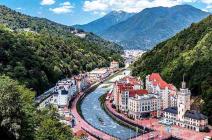 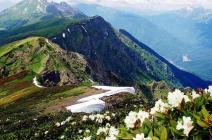 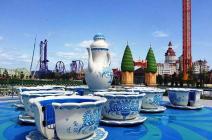 1 деньСбор 08.03 в 05:00. Выезд из Краснодара в 05:30 от магазина «МАГНИТ - КОСМЕТИК»  (ул. Ставропольская, 86 – напротив сквера, район «Вещевого рынка»).  Прибытие в Сочи. Размещение. Обед.  Экскурсия в парк «Дендрарий», где собрано 1,5 тыс. видов растений со всего земного шара. Это крупнейший в России субтропический парк, своеобразный музей под открытым небом. Растения для парка закупались в ботанических садах Крыма, Германии и Кавказа. Парк строился по типу франко-итальянских террасных парков конца XIX столетия. В 1973 году в Дендрарии была заложена пальмовая аллея Дружественных городов, где в торжественной обстановке сажают деревья мэры зарубежных городов, посещающих Сочи. Любителям прогулок настоятельно рекомендуется посетить Дендрарий – удивительно красивое и живописное место с красивыми беседками, скульптурами, с живописными прудами, в которых можно увидеть не только уток и белых лебедей, но также и черных лебедей. Здесь вы можете увидеть вольеры со страусами, посмотреть на павлинов. Канатная дорога откроет вам потрясающий вид на город. Здесь можно гулять весь день!  Обзорная автобусно-пешеходная экскурсия по городу. В ходе увлекательной экскурсии вы отправитесь в самое сердце Сочи – в древний форт Александрия, сегодня это Центральный район города. Здесь вы прогуляетесь по аллеям знаменитой сочинской Ривьеры, пройдётесь по колоритной морской набережной, увидите роскошный сочинский Зимний театр, сад-музей «Дерево дружбы», Курортный проспект и совершите живое погружение в историю главного курорта страны. Живописные улицы, великолепная субтропическая растительность, известные ротонды, знакомые многим по видам на старых почтовых открытках, автомобильная и пешеходная части - все это ждет вас на обзорной экскурсии по Сочи. Ужин.2 деньЗавтрак.  Экскурсия на Красную поляну - шанс увидеть один из лучших в мире горнолыжных курортов, где проходила зимняя Олимпиада в 2014 году. «Горки Город» - первый в России мультибрендовый курорт мирового уровня с глобально развитой инфраструктурой. По канатной дороге «Горная Карусель» Вы подниметесь на высоту более 2238 м и полюбуетесь захватывающей дух панорамой Главного Кавказского хребта. Комплекс имеет три пересадочные «ступени» на высотах 960 м, 1460 м и 2220 м над уровнем моря, где организованы уютные туристические площадки, расположены рестораны, кафе, смотровые площадки и все, что необходимо для незабываемого отдыха в горах. Интересна история этих мест, великолепно будущее этого замечательного богатейшего уголка курорта Сочи. Экскурсия на Нарзанный источник Чвижепсе, который разместился в долине живописной речки Чвижепсе в городке, который называется Медвежий угол.  Минеральный источник, искусно обложенный камнем, находится внутри небольшой галереи и истекает из пасти дикого медведя. Глубина, откуда живительная влага поднимается на поверхность, составляет 200 метров. Вокруг источника - ореховая роща с 30-сантиметровыми стволами деревьев. Обед (сухой паёк).  Посещение Вольерного комплекса Кавказского Заповедника в Красной Поляне. Кавказский заповедник является одним из крупнейших в Европе. Создан он был почти сотню лет назад, в 1924 году. Здесь можно встретить таких животных, которые на воле живут в горах Кавказа вдали от туристических троп.  В вольерном комплексе животные содержатся в просторных открытых вольерах, в условиях, максимально приближенных к природным. Дегустация мёда, медовухи, сбитня, домашнего вина на одной из лучших пасек Краснополянского пчелохозяйства. На пасеке от гостеприимного хозяина Вы узнаете о необычайной жизни пчелиной семьи, о законах и обычаях этой жизни. Ужин.3 деньЗавтрак. Освобождение номеров.  Экскурсия в Олимпийский парк — самое посещаемое место и один из самых главных объектов XXII Зимних Олимпийских игр в Сочи, где Вас познакомят с Прибрежным кластером, в котором проводились соревнования, где проходила церемонии открытия и закрытия XXII Зимних Олимпийских игр в Сочи. Вы побываете в самом центре Олимпийского парка – на площади, где горел Олимпийский огонь, и проводились церемонии награждения спортсменов. У вас будет дополнительная возможность покататься по Олимпийскому парку на гольф – карах, совершив внешний осмотр спортивных дворцов. Вы увидите легендарную трассу Формула-1. А все желающие могут посетитьтематический парк развлечений «Сочи - Парк» (русский Диснейленд). Парк разбит на шесть тематических сказочных зон, где познается культура и богатое наследие русского народа, где живут любимые нами с детства персонажи – русские богатыри, Жар-птица, Змей Горыныч и многие другие, которые заправляют удивительными приключениями на аттракционах и каруселях. Здесь есть семейные аттракционы, головокружительные горки для экстремалов, площадки для активных и веселых игр, дельфинарий. В «Сочи-парке» каждый может найти себе развлечения по душе  Посещение Дачи Сталина в Сочи.  Дача Иосифа Сталина расположена между Мацестинской долиной и Агурским ущельем в Хостинском районе Сочи на территории санатория Зеленая роща. Это одна из его 18-ти дач, где он особенно любил отдыхать в конце лета и осенью – в бархатный сезон. Экскурсовод расскажет Вам о жизни Иосифа Виссарионовича во время своих визитов в Сочи. Поведает о многих знаменитых политиках того времени, деятелях искусства, руководителях правительства других дружеских Советскому Союзу стран, приезжавших в гости к вождю. Сохранённая нетронутой обстановка создаёт впечатление того, что вот-вот распахнётся массивная дубовая дверь и на пороге комнаты появится он - хозяин дачи. Выезд в Краснодар.Стоимость тура на человекаПансионат «ЭДЕМ» - находится на самом берегу моря в центре курорта Сочи, рядом с  парком "Дендрарий", Летним и Зимними театрами, Центральной городской набережной. Пансионат представляет собой трехэтажное здание на 280 мест. На территории пансионата есть открытый  бассейн с подогреваемой морской водой (+28). Стандарт: бюджетные хорошие 2-х 3-х местные номера  с раздельными кроватями, стандартный набор мебели, TV, холодильник, душ, санузел. Стандарт ПК: комфортабельные номера после «евроремонта», с хорошей мебелью, душ, санузел, ТВ, холодильник, сплит-система. В стоимость входит:Проезд комфортабельным автобусом, проживание согласно выбранной категории, питание по программе тура (2 завтрака, 2 обеда, 2 ужина), экскурсионное обслуживание, страховка НС.Дополнительно оплачивается:Посещение «Дендропарка» - 450/270 руб. взр./дет. (билет+экскурсия)Нарзанный источник Чвижепсе – 100 руб./чел.Вольерный комплекс - 350/200 руб. взр./дет.Канатная дорога   – 1300/750 руб. взр./дет.(до 14 лет)Гольф – кары в Олимпийском парке – 150 руб./чел.Дача Сталина в Сочи – 350/150 руб. взр./дет.Входной билет в Сочи – Парк – от 550/400 руб. взр./дет.(до 12 лет          Стоимость входных билетов в «Сочи-Парк» зависит от набора услуг парка.
          Тариф можно посмотреть на сайте парка:  www.sochipark.ruВнимание! Стоимость входных билетов  может изменяться, учитывайте это при планировании бюджета на поездку!РазмещениеСтандартСтандарт ПКСтандарт1-но местныйПансионат "ЭДЕМ"8 2008 70010 500Доп. место в номере7 500--Скидка детям до 12 лет при размещении на основном месте – 5% от стоимости тураСкидка детям до 12 лет при размещении на основном месте – 5% от стоимости тураСкидка детям до 12 лет при размещении на основном месте – 5% от стоимости тураСкидка детям до 12 лет при размещении на основном месте – 5% от стоимости тура